هوالله - ای بنده آستان مقدّس فی‌الحقيقه خادم امر اللّهی…حضرت عبدالبهاءاصلی فارسی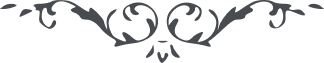 ٥٤ هوالله ای بنده آستان مقدّس فی‌الحقيقه خادم امر اللّهی و محبّ عبدالبهاء   به موجب خواهش شما ان شاءاللّه سعی ميشود که در ماه مارچ عزيمت به امريکا گردد و وقت حرکت يا از اسکندريّه يا از ناپولی تلغراف به شما ارسال خواهد شد بايد شما در نيويورک حاضر باشيد و در اين سفر البتّه تو را به خدمات تکليف مينمايم مطمئن باش**.** امّا قضيّه مصارف راه فی‌الحقيقه احبّای الهی نهايت خيرخواهی را مجری داشتند و من از آنان راضی گشتم امّا تو ميدانی که عبدالبهاء بدون لزوم ديناری قبول نمی نمايد زيرا اندوختن ابداً سزاوار نيست مصاريف راه الحمد للّه حاضر و مهيّا شد لهذا مبلغی را که ارسال نموده بوديد بسيار مقبول افتاد ولی چون لزوم نبود اعاده گشت هروقت لزومی حاصل شود بدون ملاحظه و تکليف من خود از احبّا ميطلبم و اين بهتر و خوشتر است لهذا شما اين مبلغ را به زودی زود به ياران رحمانی صاحبانش اعاده فرمائيد و از قبل من نهايت عذرخواهی بنمائيد تا در موارد خيريّه به دست خود صرف نمايند و مبادا از اين محزون بشويد بايد نهايت سرور را حاصل نمائيد که عبدالبهاء با شما و ياران به نهايت آزادی معامله مينمايد جميع را تحيّت ابدع ابهی ابلاغ داريد**.** از مستر و مسيس کنّی بسيار راضی شدم و در خانه آنها با دوست و بيگانه ملاقات خواهم کرد ولی منزل در اوتل خواهم نمود حکمتی در اين است و يکسر از اسکندريّه عازم امريکا خواهم شد و به اوروپا نميروم و همچنين به امةاللّه المنجذبه مسيس پارسنز تحيّت محترمانه من برسانيد که در بيت معمور ايشان با ياران و بيگانگان در ساعت معلومه ملاقات خواهيم کرد خانه را به جهت اين کار مهيّا فرمايند امّا منزل در اوتل خواهم نمود و امّا خانه تابستانی ممکن نيست در امريک من چنان فرصتی و مهلتی يابم که در ييلاق به نهايت راحت ايّامی بگذرانم لهذا آن خانه را در مورد ديگر استعمال نمايند و مسيس پارسنز بايد حکمت را از دست ندهد و مستر پارسنز را از هر جهت مسرور و ممنون نمايد همين معاشرت با ديگران و رضايت عين عبادت است و ان شاءاللّه در کنفرانس صلح بين ملل حاضر خواهم شد انجمن ژاپونيها اهمّيّت دارد او را خوب مرتّب نمائيد و امّا سفر به سائر جهات بعد از وصول به نيويورک به مقتضای حکمت و مصلحت مجری ميشود**.** امّا در خصوص مصارف عبدالبهاء مرقوم نموده بوديد که اقلاً ماهی هزار دولار البتّه لازم است عبدالبهاء تقيّدی ندارد به مبلغ زهيدی نيز گذران کند اين امور ابداً اهمّيّتی ندارد تا به حال گذشته است من بعد نيز ميگذرد ابداً در اين فکر نباشيد و البتّه شما در سفر همراهيد خود را مهيّای ترجمه نمائيد**.** فتوغراف والی بوستن رسيد و در وقت سفر يوم حرکت و اسم کشتی و يوم ورود اخبار ميگردد، و عليک البهاء الأبهی**.** ع ع 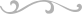 